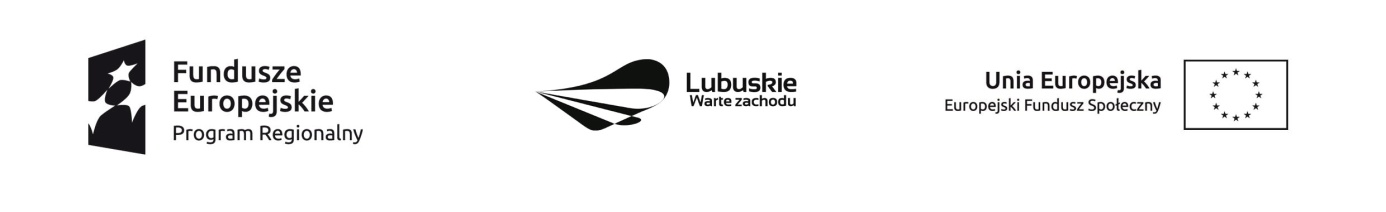 PROTOKÓŁ Dyrektor Powiatowego Centrum Pomocy Rodzinie w Krośnie Odrzańskim informuje, 
że w wyniku ogłoszenia na wykonanie usługi transportowej – przewozu uczestników projektu 
pn. „Aktywność – potencjał – rozwój” dla grupy osób 9-20 w ramach działania 7.2. Programy aktywnej integracji realizowane przez powiatowe centra pomocy rodzinie nie wybrano Wykonawcy usługi. Do dnia 20.07.2018 r.  nie wpłynęła żadna oferta.							          Dyrektor									            Powiatowego Centrum Pomocy Rodzinie                                                                                            w Krośnie Odrzańskim       Zofia Mielcarek